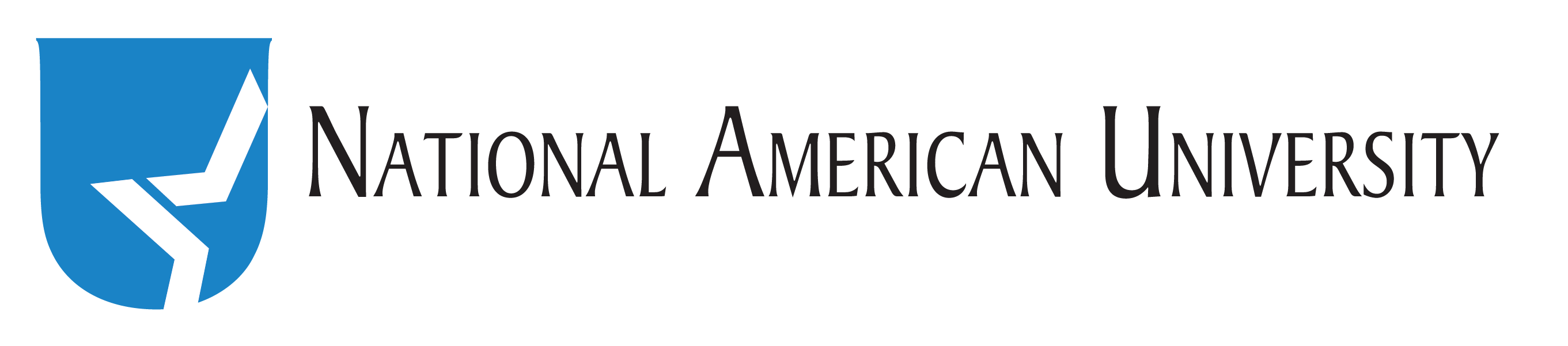 Outline TemplateTitle